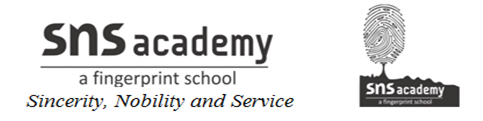 Assignment1. If tanA=cot(300+A) , find the value of A.  2. Prove that       3. If sinθ−cosθ=0, then find the value of (sin4θ+cos 4θ)         4. Show that              5. Prove that  sec 6 θ= tan 6 θ + 3 tan 2 θ sec 2 θ + 16.  Show that 2(cos4600 +sin4300) – ( tan2600+cot2450) + 3sec2300 =                                 					(or)              7. If A and B acute angles such that tanA=  tanB= and tan(A+B)= find A +B 